Publicado en Madrid el 26/04/2018 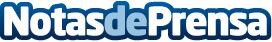 Riot Games presenta el nuevo Circuito TormentaLa compañía busca impulsar las competiciones amateurs y dinamizar su creciente comunidad de jugadores, en todos los niveles. Algunos de los más importantes torneos nacionales se convertirán en paradas del nuevo circuito  Datos de contacto:Francisco Diaz637730114Nota de prensa publicada en: https://www.notasdeprensa.es/riot-games-presenta-el-nuevo-circuito-tormenta Categorias: Telecomunicaciones Juegos Otros deportes http://www.notasdeprensa.es